Câmara Municipal de Santa Bárbara d’Oeste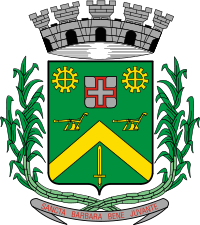 “Palácio 15 de Junho”Gabinete do Vereador Carlos Fontes - 1º Secretário da Mesa DiretoraVisite o nosso blog: www.carlosfontesvereador.blogspot.comINDICAÇÃO Nº 1598/09“Providências quanto à limpeza da Rua João Batista Furlan, na altura do número 57, na área central da cidade”.INDICA ao senhor Prefeito Municipal, na forma regimental, determinar ao setor competente que tome providências quanto à limpeza da Rua João Batista Furlan, na altura do número 57, na área central da cidade.Este vereador foi procurado por inúmeros munícipes e moradores da referida rua, solicitando providências quanto à limpeza da mesma, que se encontra com muitos entulhos, servindo de criadouro de insetos e bichos peçonhentos, causando transtornos para os moradores e munícipes, além de colocar em risco a saúde dos moradores próximo ao local.Plenário “Dr. Tancredo Neves”, em 19 de novembro de 2.009.CARLOS FONTES-Vereador / 1º Secretário-